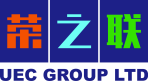 北京荣之联科技股份有限公司2018年第三季度报告2018年10月第一节 重要提示公司董事会、监事会及董事、监事、高级管理人员保证季度报告内容的真实、准确、完整，不存在虚假记载、误导性陈述或者重大遗漏，并承担个别和连带的法律责任。所有董事均已出席了审议本次季报的董事会会议。公司负责人王东辉、主管会计工作负责人鞠海涛及会计机构负责人(会计主管人员)曾媛声明：保证季度报告中财务报表的真实、准确、完整。第二节 公司基本情况一、主要会计数据和财务指标公司是否需追溯调整或重述以前年度会计数据□ 是 √ 否 非经常性损益项目和金额√ 适用 □ 不适用 单位：元对公司根据《公开发行证券的公司信息披露解释性公告第1号——非经常性损益》定义界定的非经常性损益项目，以及把《公开发行证券的公司信息披露解释性公告第1号——非经常性损益》中列举的非经常性损益项目界定为经常性损益的项目，应说明原因□ 适用 √ 不适用 公司报告期不存在将根据《公开发行证券的公司信息披露解释性公告第1号——非经常性损益》定义、列举的非经常性损益项目界定为经常性损益的项目的情形。二、报告期末股东总数及前十名股东持股情况表1、普通股股东和表决权恢复的优先股股东数量及前10名股东持股情况表单位：股公司前10名普通股股东、前10名无限售条件普通股股东在报告期内是否进行约定购回交易□ 是 √ 否 公司前10名普通股股东、前10名无限售条件普通股股东在报告期内未进行约定购回交易。2、公司优先股股东总数及前10名优先股股东持股情况表□ 适用 √ 不适用 第三节 重要事项一、报告期主要财务数据、财务指标发生变动的情况及原因√ 适用 □ 不适用 资产负债表项目                          单位：元利润表项目                            单位：元现金流量表项目                              单位：元二、重要事项进展情况及其影响和解决方案的分析说明√ 适用 □ 不适用 发行股份及支付现金购买资产并募集配套资金1、公司因正在筹划发行股份购买资产事项，于2017年4月10日披露了《关于筹划发行股份购买资产的停牌公告》，公司股票自2017年4月10日开市起停牌。2、2017年6月22日，公司召开第四届董事会第三次会议和第四届监事会第二次会议，审议通过了本次发行股份及支付现金购买资产并募集配套资金事项的相关议案，并于6月23日披露了《北京荣之联科技股份有限公司拟发行股份及支付现金购买资产并募集配套资金报告书（草案）》及《关于公司股票暂不复牌暨一般风险提示的公告》等相关公告。3、2017年7月10日，公司召开2017年第二次临时股东大会审议通过了《关于公司发行股份及支付现金购买资产并募集配套资金的议案》等相关议案。4、2017年7月17日，公司收到中国证券监督管理委员会出具的《中国证监会行政许可申请受理通知书》（171429号），证监会认为公司申请材料齐全，符合法定形式，决定对该行政许可申请予以受理。5、2017年7月27日，公司收到中国证券监督管理委员会出具的《中国证监会行政许可项目审查一次反馈意见通知书》（171429号），公司将就有关问题作出书面说明和解释，并在30个工作日内向证监会提交书面回复意见。6、2017年8月16日，公司披露了《北京荣之联科技股份有限公司发行股份及支付现金购买资产并募集配套资金一次反馈意见答复》并于同日将相关反馈意见报送给了证监会行政许可受理部门。7、2017年8月24日，公司披露了《关于中国证监会上市公司并购重组委员会审核公司发行股份及支付现金购买资产并募集配套资金事项的停牌公告》，公司于2017年8月23日收到中国证监会通知，中国证监会上市公司并购重组委员会将于近期召开工作会议，审核公司关于发行股份及支付现金购买资产并募集配套资金的事项，公司股票也于2017年8月24日开市起停牌。8、2017年8月25日，公司披露了《关于调整发行股份及支付现金购买资产并募集配套资金方案的公告》，公司召开了第四届董事会第七次会议及第四届监事会第五次会议，对募集配套资金进行调减。9、2017年9月1日，公司披露了《关于发行股份及支付现金购买资产事项获得商务部反垄断局批复的公告》，公司收到中华人民共和国商务部反垄断局下发的《不实施进一步审查通知》（商反垄初审函[2017]第226号），通知内容摘录如下：“根据《中华人民共和国反垄断法》第二十五条，经初步审查，现决定，对北京荣之联科技股份有限公司收购深圳市赞融电子技术有限公司股权案不实施进一步审查，从即日起可以实施集中。该案涉及经营者集中反垄断审查之外的其他事项，依据相关法律办理。”10、2017年9月1日，公司披露了《关于发行股份及支付现金购买资产并募集配套资金事项获得中国证监会并购重组委员会审核通过暨公司股票复牌的公告》，公司本次发行股份及支付现金购买资产并募集配套资金事项获得中国证监会有条件通过，公司股票自2017年9月1日开市起复牌。11、2017年10月30日，公司收到证监会《关于核准北京荣之联科技股份有限公司向孙志民等发行股份购买资产并募集配套资金的批复》，同意公司向孙志民、侯卫民2位自然人发行26,237,385股，并同时募集配套资金不超过43,080万元。12、2017年11月7日，本次发行股份及支付现金购买的标的资产深圳市赞融电子技术有限公司的股权过户手续及相关工商登记已全部办理完成，其股权已变更登记至公司名下。13、2017年12月25日，本次交易中发行股份购买资产部分的非公开发行新增股份26,237,385股，经深圳证券交易所批准在深圳证券交易所上市。另外，公司拟以询价方式向特定对象非公开发行股份募集不超过43,080万元配套资金。目前，非公开发行股份募集配套资金事项尚未启动。14、2018年9月25日，公司召开了第四届董事会第十七次会议，审议通过了《关于延长发行股份及支付现金购买资产并募集配套资金事项决议有效期的议案》，并同意将该议案提交股东大会审议。为确保本次发行股份及支付现金购买资产并募集配套资金工作持续、有效、顺利进行，公司拟延长发行股份及支付现金购买资产并募集配套资金事项的决议有效期，直至本事项实施完毕，本事项的其他内容保持不变。15、2018年10月12日，公司召开了2018年第三次临时股东大会，审议通过了《关于延长发行股份及支付现金购买资产并募集配套资金事项决议有效期的议案》，同意公司延长发行股份及支付现金购买资产并募集配套资金事项的决议有效期，直至本事项实施完毕，本事项的其他内容保持不变。三、公司实际控制人、股东、关联方、收购人以及公司等承诺相关方在报告期内超期未履行完毕的承诺事项√ 适用 □ 不适用 四、对2018年度经营业绩的预计2018年度预计的经营业绩情况：与上年同期相比扭亏为盈与上年同期相比扭亏为盈五、以公允价值计量的金融资产√ 适用 □ 不适用 单位：元六、违规对外担保情况□ 适用 √ 不适用 公司报告期无违规对外担保情况。七、控股股东及其关联方对上市公司的非经营性占用资金情况□ 适用 √ 不适用 公司报告期不存在控股股东及其关联方对上市公司的非经营性占用资金。八、委托理财√ 适用 □ 不适用 单位：万元单项金额重大或安全性较低、流动性较差、不保本的高风险委托理财具体情况□ 适用 √ 不适用 委托理财出现预期无法收回本金或存在其他可能导致减值的情形□ 适用 √ 不适用 九、报告期内接待调研、沟通、采访等活动登记表√ 适用 □ 不适用 第四节 财务报表一、财务报表1、合并资产负债表编制单位：北京荣之联科技股份有限公司单位：元法定代表人：王东辉                     主管会计工作负责人：鞠海涛                     会计机构负责人：曾媛2、母公司资产负债表单位：元3、合并本报告期利润表单位：元本期发生同一控制下企业合并的，被合并方在合并前实现的净利润为：0.00元，上期被合并方实现的净利润为：0.00元。法定代表人：王东辉                     主管会计工作负责人：鞠海涛                     会计机构负责人：曾媛4、母公司本报告期利润表单位：元5、合并年初到报告期末利润表单位：元本期发生同一控制下企业合并的，被合并方在合并前实现的净利润为：0.00元，上期被合并方实现的净利润为：0.00元。6、母公司年初到报告期末利润表单位：元7、合并年初到报告期末现金流量表单位：元8、母公司年初到报告期末现金流量表单位：元二、审计报告第三季度报告是否经过审计□ 是 √ 否 公司第三季度报告未经审计。本报告期末本报告期末上年度末上年度末本报告期末比上年度末增减本报告期末比上年度末增减总资产（元）6,036,353,127.586,036,353,127.586,018,589,510.156,018,589,510.150.30%0.30%归属于上市公司股东的净资产（元）4,160,597,548.114,160,597,548.114,185,573,328.544,185,573,328.54-0.60%-0.60%本报告期本报告期比上年同期增减本报告期比上年同期增减年初至报告期末年初至报告期末年初至报告期末比上年同期增减营业收入（元）483,116,838.440.58%0.58%1,702,171,492.201,702,171,492.2065.58%归属于上市公司股东的净利润（元）1,463,645.41-94.08%-94.08%4,231,079.904,231,079.9057.23%归属于上市公司股东的扣除非经常性损益的净利润（元）-18,041,161.64-226.53%-226.53%-27,272,760.33-27,272,760.33-77.48%经营活动产生的现金流量净额（元）-156,574,140.87-1,008.15%-1,008.15%-761,662,442.78-761,662,442.78-161.83%基本每股收益（元/股）0.0022-94.34%-94.34%0.00640.006452.38%稀释每股收益（元/股）0.0022-94.34%-94.34%0.00640.006452.38%加权平均净资产收益率0.04%-0.60%-0.60%0.10%0.10%0.03%项目年初至报告期期末金额说明非流动资产处置损益（包括已计提资产减值准备的冲销部分）-15,615.39计入当期损益的政府补助（与企业业务密切相关，按照国家统一标准定额或定量享受的政府补助除外）3,032,716.67委托他人投资或管理资产的损益8,054,646.55理财产品收益除同公司正常经营业务相关的有效套期保值业务外，持有交易性金融资产、交易性金融负债产生的公允价值变动损益，以及处置交易性金融资产、交易性金融负债和可供出售金融资产取得的投资收益16,908,009.69出售华大基因股票投资收益除上述各项之外的其他营业外收入和支出8,798,794.78收到的赔偿款减：所得税影响额5,275,120.73　　少数股东权益影响额（税后）-408.66合计31,503,840.23--报告期末普通股股东总数报告期末普通股股东总数46,38346,38346,383报告期末表决权恢复的优先股股东总数（如有）报告期末表决权恢复的优先股股东总数（如有）报告期末表决权恢复的优先股股东总数（如有）00前10名股东持股情况前10名股东持股情况前10名股东持股情况前10名股东持股情况前10名股东持股情况前10名股东持股情况前10名股东持股情况前10名股东持股情况前10名股东持股情况前10名股东持股情况股东名称股东性质股东性质持股比例持股数量持股数量持有有限售条件的股份数量质押或冻结情况质押或冻结情况质押或冻结情况股东名称股东性质股东性质持股比例持股数量持股数量持有有限售条件的股份数量股份状态股份状态数量王东辉境内自然人境内自然人17.78%117,608,893117,608,89388,206,670质押质押113,701,170吴敏境内自然人境内自然人11.00%72,762,00972,762,009质押质押58,199,999上海翊辉投资管理有限公司境内非国有法人境内非国有法人5.67%37,479,89037,479,890质押质押37,479,890上海翊辉投资管理有限公司境内非国有法人境内非国有法人5.67%37,479,89037,479,890冻结冻结37,479,890孙志民境内自然人境内自然人3.57%23,613,64723,613,64723,613,647上海奥力锋投资发展中心(有限合伙)境内非国有法人境内非国有法人3.55%23,467,98923,467,989质押质押23,310,986华润深国投信托有限公司－睿宏3号单一资金信托其他其他2.77%18,299,00018,299,000霍向琦境内自然人境内自然人2.68%17,739,70017,739,70017,739,700质押质押15,788,400深圳平安大华汇通财富－平安银行－中融国际信托－中融－财富骐骥定增31号集合资金信托计划其他其他1.70%11,216,35111,216,351中央汇金资产管理有限责任公司国有法人国有法人0.97%6,432,7506,432,750张彤境内自然人境内自然人0.83%5,464,1255,464,1254,098,094前10名无限售条件股东持股情况前10名无限售条件股东持股情况前10名无限售条件股东持股情况前10名无限售条件股东持股情况前10名无限售条件股东持股情况前10名无限售条件股东持股情况前10名无限售条件股东持股情况前10名无限售条件股东持股情况前10名无限售条件股东持股情况前10名无限售条件股东持股情况股东名称股东名称股东名称持有无限售条件股份数量持有无限售条件股份数量持有无限售条件股份数量持有无限售条件股份数量股份种类股份种类股份种类股东名称股东名称股东名称持有无限售条件股份数量持有无限售条件股份数量持有无限售条件股份数量持有无限售条件股份数量股份种类股份种类数量吴敏吴敏吴敏72,762,00972,762,00972,762,00972,762,009人民币普通股人民币普通股72,762,009上海翊辉投资管理有限公司上海翊辉投资管理有限公司上海翊辉投资管理有限公司37,479,89037,479,89037,479,89037,479,890人民币普通股人民币普通股37,479,890王东辉王东辉王东辉29,402,22329,402,22329,402,22329,402,223人民币普通股人民币普通股29,402,223上海奥力锋投资发展中心(有限合伙)上海奥力锋投资发展中心(有限合伙)上海奥力锋投资发展中心(有限合伙)23,467,98923,467,98923,467,98923,467,989人民币普通股人民币普通股23,467,989华润深国投信托有限公司－睿宏3号单一资金信托华润深国投信托有限公司－睿宏3号单一资金信托华润深国投信托有限公司－睿宏3号单一资金信托18,299,00018,299,00018,299,00018,299,000人民币普通股人民币普通股18,299,000深圳平安大华汇通财富－平安银行－中融国际信托－中融－财富骐骥定增31号集合资金信托计划深圳平安大华汇通财富－平安银行－中融国际信托－中融－财富骐骥定增31号集合资金信托计划深圳平安大华汇通财富－平安银行－中融国际信托－中融－财富骐骥定增31号集合资金信托计划11,216,35111,216,35111,216,35111,216,351人民币普通股人民币普通股11,216,351中央汇金资产管理有限责任公司中央汇金资产管理有限责任公司中央汇金资产管理有限责任公司6,432,7506,432,7506,432,7506,432,750人民币普通股人民币普通股6,432,750杨巧观杨巧观杨巧观4,500,0004,500,0004,500,0004,500,000人民币普通股人民币普通股4,500,000西藏自治区投资有限公司西藏自治区投资有限公司西藏自治区投资有限公司4,028,7924,028,7924,028,7924,028,792人民币普通股人民币普通股4,028,792孙鸿孙鸿孙鸿3,953,5003,953,5003,953,5003,953,500人民币普通股人民币普通股3,953,500上述股东关联关系或一致行动的说明上述股东关联关系或一致行动的说明上述股东关联关系或一致行动的说明1、公司5%以上股东王东辉、吴敏为夫妻关系；2、华润深国投信托有限公司－睿宏3号单一资金信托为公司第一期员工持股计划所持有的公司股份；3、公司未知其它前10名股东之间是否存在关联关系或属于《上市公司收购管理办法》规定的一致行动人。1、公司5%以上股东王东辉、吴敏为夫妻关系；2、华润深国投信托有限公司－睿宏3号单一资金信托为公司第一期员工持股计划所持有的公司股份；3、公司未知其它前10名股东之间是否存在关联关系或属于《上市公司收购管理办法》规定的一致行动人。1、公司5%以上股东王东辉、吴敏为夫妻关系；2、华润深国投信托有限公司－睿宏3号单一资金信托为公司第一期员工持股计划所持有的公司股份；3、公司未知其它前10名股东之间是否存在关联关系或属于《上市公司收购管理办法》规定的一致行动人。1、公司5%以上股东王东辉、吴敏为夫妻关系；2、华润深国投信托有限公司－睿宏3号单一资金信托为公司第一期员工持股计划所持有的公司股份；3、公司未知其它前10名股东之间是否存在关联关系或属于《上市公司收购管理办法》规定的一致行动人。1、公司5%以上股东王东辉、吴敏为夫妻关系；2、华润深国投信托有限公司－睿宏3号单一资金信托为公司第一期员工持股计划所持有的公司股份；3、公司未知其它前10名股东之间是否存在关联关系或属于《上市公司收购管理办法》规定的一致行动人。1、公司5%以上股东王东辉、吴敏为夫妻关系；2、华润深国投信托有限公司－睿宏3号单一资金信托为公司第一期员工持股计划所持有的公司股份；3、公司未知其它前10名股东之间是否存在关联关系或属于《上市公司收购管理办法》规定的一致行动人。1、公司5%以上股东王东辉、吴敏为夫妻关系；2、华润深国投信托有限公司－睿宏3号单一资金信托为公司第一期员工持股计划所持有的公司股份；3、公司未知其它前10名股东之间是否存在关联关系或属于《上市公司收购管理办法》规定的一致行动人。前10名普通股股东参与融资融券业务情况说明（如有）前10名普通股股东参与融资融券业务情况说明（如有）前10名普通股股东参与融资融券业务情况说明（如有）1、公司股东杨巧观通过东吴证券股份有限公司客户信用交易担保证券账户持有公司股份4,500,000股；2、公司股东西藏自治区投资有限公司除通过普通证券账户持有公司股份1,300,254股外，还通过西藏东方财富证券股份有限公司客户信用交易担保证券账户持有2,728,538股，合计持股4,028,792股。1、公司股东杨巧观通过东吴证券股份有限公司客户信用交易担保证券账户持有公司股份4,500,000股；2、公司股东西藏自治区投资有限公司除通过普通证券账户持有公司股份1,300,254股外，还通过西藏东方财富证券股份有限公司客户信用交易担保证券账户持有2,728,538股，合计持股4,028,792股。1、公司股东杨巧观通过东吴证券股份有限公司客户信用交易担保证券账户持有公司股份4,500,000股；2、公司股东西藏自治区投资有限公司除通过普通证券账户持有公司股份1,300,254股外，还通过西藏东方财富证券股份有限公司客户信用交易担保证券账户持有2,728,538股，合计持股4,028,792股。1、公司股东杨巧观通过东吴证券股份有限公司客户信用交易担保证券账户持有公司股份4,500,000股；2、公司股东西藏自治区投资有限公司除通过普通证券账户持有公司股份1,300,254股外，还通过西藏东方财富证券股份有限公司客户信用交易担保证券账户持有2,728,538股，合计持股4,028,792股。1、公司股东杨巧观通过东吴证券股份有限公司客户信用交易担保证券账户持有公司股份4,500,000股；2、公司股东西藏自治区投资有限公司除通过普通证券账户持有公司股份1,300,254股外，还通过西藏东方财富证券股份有限公司客户信用交易担保证券账户持有2,728,538股，合计持股4,028,792股。1、公司股东杨巧观通过东吴证券股份有限公司客户信用交易担保证券账户持有公司股份4,500,000股；2、公司股东西藏自治区投资有限公司除通过普通证券账户持有公司股份1,300,254股外，还通过西藏东方财富证券股份有限公司客户信用交易担保证券账户持有2,728,538股，合计持股4,028,792股。1、公司股东杨巧观通过东吴证券股份有限公司客户信用交易担保证券账户持有公司股份4,500,000股；2、公司股东西藏自治区投资有限公司除通过普通证券账户持有公司股份1,300,254股外，还通过西藏东方财富证券股份有限公司客户信用交易担保证券账户持有2,728,538股，合计持股4,028,792股。项目期末余额期初余额增减变动变动比例变动原因说明货币资金232,050,081.611,199,141,128.43-967,091,046.82-80.65%减少的原因主要是1、采购货款及日常运营费用支出增加；2、报告期末购买理财产品3.08亿元，在其他流动资产核算存货1,650,206,384.76895,778,055.50754,428,329.2684.22%增加的原因主要是本期末公司尚未达到收入确认条件的发出商品增加其他流动资产327,107,470.316,183,172.38320,924,297.935190.29%增加的原因主要是期末购买理财产品3.08亿元可供出售金融资产139,304,504.72285,535,938.87-146,231,434.15-51.21%减少的原因主要是1、公司本期出售所持“华大基因”的部分股票；2、因持股比例增加，对“安徽朗坤”的投资从不具有重大影响上升为有重大影响，从本科目调整到长期股权投资核算长期股权投资97,507,779.246,388,437.6391,119,341.611426.32%增加的原因主要是本期因持股比例增加，对“安徽朗坤”的投资从不具有重大影响上升为有重大影响，从可供出售金融资产调整到本科目核算在建工程417,581.470.00417,581.47增加的原因主要是公司昌平云计算中心项目开始投入建设短期借款335,000,000.00221,816,664.53113,183,335.4751.03%增加的原因主要是为补充公司流动资金，向银行贷款所致应付职工薪酬825,451.574,537,638.73-3,712,187.16-81.81%减少的原因主要是本期发放2017年底计提的薪资奖金应交税费29,920,687.8443,071,989.76-13,151,301.92-30.53%减少的原因主要是本期缴纳2017年末计提的所得税其他应付款18,285,102.55313,278,565.59-294,993,463.04-94.16%减少的原因主要是本期支付了上期计提的需支付给赞融电子原股东的并购价款一年内到期的非流动负债95,500,000.0022,000,000.0073,500,000.00334.09%增加的原因主要是公司为支付赞融电子原股东的并购价款向银行借入2.94亿长期贷款，其中未来一年内必须归还的7,350万元借款在本科目核算长期借款332,000,000.00128,000,000.00204,000,000.00159.38%增加的原因主要是公司为支付赞融电子原股东的并购价款向银行借入2.94亿长期贷款,其中超过一年归还的2.205亿元借款在本科目核算递延所得税负债10,232,316.1018,419,452.74-8,187,136.64-44.45%减少的原因主要是公司本期出售所持“华大基因”的部分股票，转出原确认的公允价值变动，因公允价值变动计提的递延所得税负债相应减少项目本期金额上期金额增减变动变动比例变动原因说明营业收入1,702,171,492.20 1,028,002,071.85 674,169,420.35 65.58%增加的原因主要是2017年底公司收购赞融电子的股权，本期合并范围增加赞融电子，增加收入约6.5亿元营业成本1,308,166,428.42 707,458,486.07 600,707,942.35 84.91%增加的原因主要是2017年底公司收购赞融电子的股权，本期合并范围增加赞融电子相应的成本税金及附加6,086,877.68 4,171,672.52 1,915,205.16 45.91%增加的原因主要是2017年底公司收购赞融电子的股权，本期合并范围增加赞融电子相应的税金及附加管理费用153,679,652.61 113,930,165.33 39,749,487.28 34.89%增加的原因主要是2017年底公司收购赞融电子的股权，本期合并范围增加赞融电子相应的管理费用财务费用26,707,738.31 13,435,008.81 13,272,729.50 98.79%增加的原因主要是本年因流动贷款及并购贷款的增加，带来的利息支出增加资产减值损失14,264,022.47 23,316,146.77 -9,052,124.30 -38.82%减少的主要原因是公司本年按应收账款相应账龄计提坏账准备减少其他收益2,972,776.35 1,011,876.66 1,960,899.69 193.79%增加的原因主要是本期收到的即征即退增值税款增加投资收益22,242,578.81 11,219,898.66 11,022,680.15 98.24%增加的原因主要是公司本期出售所持“华大基因”的部分股票取得收益营业外支出497,835.64 163,111.97 334,723.67 205.21%增加的原因主要是公司本期报废一批无法使用的电子设备带来的损失所得税费用13,949,272.47 -8,558,181.56 22,507,454.03 262.99%增加的原因主要是1、2017年底公司收购赞融电子的股权，本期合并范围增加赞融电子，增加的所得税费用约1300万元；2、母公司本期营业利润较上期有较大幅度增长，相应计提的所得税也增加项目本期金额上期金额增减变动变动比例变动原因说明经营活动现金流入小计2,088,809,391.541,051,896,625.631,036,912,765.9198.58%增加的原因主要是2017年底公司收购赞融电子的股权，本期合并范围增加赞融电子经营活动现金流出小计2,850,471,834.321,342,796,919.231,507,674,915.09112.28%增加的原因主要是2017年底公司收购赞融电子的股权，本期合并范围增加赞融电子经营活动产生的现金流量净额-761,662,442.78-290,900,293.60-470,762,149.18-161.83%减少的原因主要是本期对外支付的采购货款较上期有所增加投资活动现金流入小计103,406,292.64193,348,300.57-89,942,007.93-46.52%减少的原因主要是本期理财到期赎回金额减少投资活动现金流出小计709,928,193.74125,988,878.85583,939,314.89463.48%增加的原因主要是本期用于购买理财的支出增加以及支付赞融电子原股东的并购价款的支出增加投资活动产生的现金流量净额-606,521,901.1067,359,421.72-673,881,322.82-1000.43%减少的原因主要是本期用于购买理财的支出增加以及支付赞融电子原股东的并购价款的支出增加筹资活动现金流入小计794,000,000.00397,689,514.12396,310,485.8899.65%增加的原因主要是公司本期取得流动资金贷款以及并购贷款增加筹资活动现金流出小计395,971,824.16262,342,246.31133,629,577.8550.94%增加的原因主要是公司本年偿还银行借款支付的现金增加筹资活动产生的现金流量净额398,028,175.84135,347,267.81262,680,908.03194.08%增加的原因主要是公司本期取得流动资金贷款以及并购贷款增加现金及现金等价物净增加额-969,743,774.54-91,508,748.08-878,235,026.46-959.73%减少的原因主要是本期对外支付的采购货款较上期有所增加，以及本期用于购买理财的支出增加重要事项概述披露日期临时报告披露网站查询索引发行股份及支付现金购买资产并募集配套资金2017年06月23日巨潮资讯网(http://www.cninfo.com.cn)发行股份及支付现金购买资产并募集配套资金2017年07月11日巨潮资讯网(http://www.cninfo.com.cn)发行股份及支付现金购买资产并募集配套资金2017年07月11日巨潮资讯网(http://www.cninfo.com.cn)发行股份及支付现金购买资产并募集配套资金2017年07月28日巨潮资讯网(http://www.cninfo.com.cn)发行股份及支付现金购买资产并募集配套资金2017年08月16日巨潮资讯网(http://www.cninfo.com.cn)发行股份及支付现金购买资产并募集配套资金2017年08月25日巨潮资讯网(http://www.cninfo.com.cn)发行股份及支付现金购买资产并募集配套资金2017年09月01日巨潮资讯网(http://www.cninfo.com.cn)发行股份及支付现金购买资产并募集配套资金2017年11月04日巨潮资讯网(http://www.cninfo.com.cn)发行股份及支付现金购买资产并募集配套资金2017年11月09日巨潮资讯网(http://www.cninfo.com.cn)发行股份及支付现金购买资产并募集配套资金2017年12月22日巨潮资讯网(http://www.cninfo.com.cn)发行股份及支付现金购买资产并募集配套资金2018年09月27日巨潮资讯网(http://www.cninfo.com.cn)发行股份及支付现金购买资产并募集配套资金2018年10月13日巨潮资讯网(http://www.cninfo.com.cn)承诺事由承诺方承诺类型承诺内容承诺时间承诺期限履行情况股改承诺收购报告书或权益变动报告书中所作承诺资产重组时所作承诺王晓艳业绩承诺及补偿安排2014、2015、2016年三个会计年度公司累计实现净利润不低于人民币1,200万元；如达不到上述业绩，王晓艳将以现金进行业绩补偿，补偿上限为其持有的全部锁定股票变现的金额（扣除股票交易成本和相关税费）2013年12月13日2016年度最后一次盈利承诺补偿和减值补偿安排完成之日截至本报告期末，王晓艳尚未按照协议的约定对公司进行业绩补偿。首次公开发行或再融资时所作承诺股权激励承诺其他对公司中小股东所作承诺承诺是否按时履行否否否否否否如承诺超期未履行完毕的，应当详细说明未完成履行的具体原因及下一步的工作计划     公司于2018年4月10日向北京市海淀区人民法院（以下简称“法院”）提起诉讼请求判令王晓艳支付现金补偿款及利息、诉讼费，并申请对王晓艳采取了财产保全措施。2018年8月24日，公司与王晓艳签署了《协议书》。该《协议书》对于原协议约定的承诺事项实施方式进行了变更：公司先行配合王晓艳向中国证券登记结算有限责任公司深圳分公司和深圳证券交易所申请对其持有的公司限售股份进行解锁，股份解锁上市流通后于5个交易日内择日、择价卖出，全部股票的变现款作为王晓艳对公司的业绩补偿款（扣除股票交易成本和相关税费）。该《协议书》的主要内容如下：1、在本次274,425股限售股份解除限售并上市流通后，5个交易日内择日、择价卖出；2、双方依据股票售出后银证转账记录的转至王晓艳银行账户的金额，向法院申请出具《民事调解书》；3、公司在《民事调解书》发生法律效力后2个工作日内向法院申请执行，由法院将相关款项从王晓艳的银行账户中扣划至法院账户；4、自确认《民事调解书》中所载款项已实际扣划至法院账户后的2个工作日内，公司向法院申请解除对王晓艳名下银行账户的司法冻结措施。公司于2018年9月25日、2018年10月12日召开的第四届董事会第十七次会议和2018年第三次临时股东大会，分别审议通过了《关于限售股东承诺事项实施方式变更的议案》，同意本次王晓艳承诺实施方式变更事项。本次承诺实施方式变更存在因王晓艳不配合导致协议无法履行的风险，若出现上述情况，双方将继续诉讼程序，由法院裁决解决争议。     公司于2018年4月10日向北京市海淀区人民法院（以下简称“法院”）提起诉讼请求判令王晓艳支付现金补偿款及利息、诉讼费，并申请对王晓艳采取了财产保全措施。2018年8月24日，公司与王晓艳签署了《协议书》。该《协议书》对于原协议约定的承诺事项实施方式进行了变更：公司先行配合王晓艳向中国证券登记结算有限责任公司深圳分公司和深圳证券交易所申请对其持有的公司限售股份进行解锁，股份解锁上市流通后于5个交易日内择日、择价卖出，全部股票的变现款作为王晓艳对公司的业绩补偿款（扣除股票交易成本和相关税费）。该《协议书》的主要内容如下：1、在本次274,425股限售股份解除限售并上市流通后，5个交易日内择日、择价卖出；2、双方依据股票售出后银证转账记录的转至王晓艳银行账户的金额，向法院申请出具《民事调解书》；3、公司在《民事调解书》发生法律效力后2个工作日内向法院申请执行，由法院将相关款项从王晓艳的银行账户中扣划至法院账户；4、自确认《民事调解书》中所载款项已实际扣划至法院账户后的2个工作日内，公司向法院申请解除对王晓艳名下银行账户的司法冻结措施。公司于2018年9月25日、2018年10月12日召开的第四届董事会第十七次会议和2018年第三次临时股东大会，分别审议通过了《关于限售股东承诺事项实施方式变更的议案》，同意本次王晓艳承诺实施方式变更事项。本次承诺实施方式变更存在因王晓艳不配合导致协议无法履行的风险，若出现上述情况，双方将继续诉讼程序，由法院裁决解决争议。     公司于2018年4月10日向北京市海淀区人民法院（以下简称“法院”）提起诉讼请求判令王晓艳支付现金补偿款及利息、诉讼费，并申请对王晓艳采取了财产保全措施。2018年8月24日，公司与王晓艳签署了《协议书》。该《协议书》对于原协议约定的承诺事项实施方式进行了变更：公司先行配合王晓艳向中国证券登记结算有限责任公司深圳分公司和深圳证券交易所申请对其持有的公司限售股份进行解锁，股份解锁上市流通后于5个交易日内择日、择价卖出，全部股票的变现款作为王晓艳对公司的业绩补偿款（扣除股票交易成本和相关税费）。该《协议书》的主要内容如下：1、在本次274,425股限售股份解除限售并上市流通后，5个交易日内择日、择价卖出；2、双方依据股票售出后银证转账记录的转至王晓艳银行账户的金额，向法院申请出具《民事调解书》；3、公司在《民事调解书》发生法律效力后2个工作日内向法院申请执行，由法院将相关款项从王晓艳的银行账户中扣划至法院账户；4、自确认《民事调解书》中所载款项已实际扣划至法院账户后的2个工作日内，公司向法院申请解除对王晓艳名下银行账户的司法冻结措施。公司于2018年9月25日、2018年10月12日召开的第四届董事会第十七次会议和2018年第三次临时股东大会，分别审议通过了《关于限售股东承诺事项实施方式变更的议案》，同意本次王晓艳承诺实施方式变更事项。本次承诺实施方式变更存在因王晓艳不配合导致协议无法履行的风险，若出现上述情况，双方将继续诉讼程序，由法院裁决解决争议。     公司于2018年4月10日向北京市海淀区人民法院（以下简称“法院”）提起诉讼请求判令王晓艳支付现金补偿款及利息、诉讼费，并申请对王晓艳采取了财产保全措施。2018年8月24日，公司与王晓艳签署了《协议书》。该《协议书》对于原协议约定的承诺事项实施方式进行了变更：公司先行配合王晓艳向中国证券登记结算有限责任公司深圳分公司和深圳证券交易所申请对其持有的公司限售股份进行解锁，股份解锁上市流通后于5个交易日内择日、择价卖出，全部股票的变现款作为王晓艳对公司的业绩补偿款（扣除股票交易成本和相关税费）。该《协议书》的主要内容如下：1、在本次274,425股限售股份解除限售并上市流通后，5个交易日内择日、择价卖出；2、双方依据股票售出后银证转账记录的转至王晓艳银行账户的金额，向法院申请出具《民事调解书》；3、公司在《民事调解书》发生法律效力后2个工作日内向法院申请执行，由法院将相关款项从王晓艳的银行账户中扣划至法院账户；4、自确认《民事调解书》中所载款项已实际扣划至法院账户后的2个工作日内，公司向法院申请解除对王晓艳名下银行账户的司法冻结措施。公司于2018年9月25日、2018年10月12日召开的第四届董事会第十七次会议和2018年第三次临时股东大会，分别审议通过了《关于限售股东承诺事项实施方式变更的议案》，同意本次王晓艳承诺实施方式变更事项。本次承诺实施方式变更存在因王晓艳不配合导致协议无法履行的风险，若出现上述情况，双方将继续诉讼程序，由法院裁决解决争议。     公司于2018年4月10日向北京市海淀区人民法院（以下简称“法院”）提起诉讼请求判令王晓艳支付现金补偿款及利息、诉讼费，并申请对王晓艳采取了财产保全措施。2018年8月24日，公司与王晓艳签署了《协议书》。该《协议书》对于原协议约定的承诺事项实施方式进行了变更：公司先行配合王晓艳向中国证券登记结算有限责任公司深圳分公司和深圳证券交易所申请对其持有的公司限售股份进行解锁，股份解锁上市流通后于5个交易日内择日、择价卖出，全部股票的变现款作为王晓艳对公司的业绩补偿款（扣除股票交易成本和相关税费）。该《协议书》的主要内容如下：1、在本次274,425股限售股份解除限售并上市流通后，5个交易日内择日、择价卖出；2、双方依据股票售出后银证转账记录的转至王晓艳银行账户的金额，向法院申请出具《民事调解书》；3、公司在《民事调解书》发生法律效力后2个工作日内向法院申请执行，由法院将相关款项从王晓艳的银行账户中扣划至法院账户；4、自确认《民事调解书》中所载款项已实际扣划至法院账户后的2个工作日内，公司向法院申请解除对王晓艳名下银行账户的司法冻结措施。公司于2018年9月25日、2018年10月12日召开的第四届董事会第十七次会议和2018年第三次临时股东大会，分别审议通过了《关于限售股东承诺事项实施方式变更的议案》，同意本次王晓艳承诺实施方式变更事项。本次承诺实施方式变更存在因王晓艳不配合导致协议无法履行的风险，若出现上述情况，双方将继续诉讼程序，由法院裁决解决争议。     公司于2018年4月10日向北京市海淀区人民法院（以下简称“法院”）提起诉讼请求判令王晓艳支付现金补偿款及利息、诉讼费，并申请对王晓艳采取了财产保全措施。2018年8月24日，公司与王晓艳签署了《协议书》。该《协议书》对于原协议约定的承诺事项实施方式进行了变更：公司先行配合王晓艳向中国证券登记结算有限责任公司深圳分公司和深圳证券交易所申请对其持有的公司限售股份进行解锁，股份解锁上市流通后于5个交易日内择日、择价卖出，全部股票的变现款作为王晓艳对公司的业绩补偿款（扣除股票交易成本和相关税费）。该《协议书》的主要内容如下：1、在本次274,425股限售股份解除限售并上市流通后，5个交易日内择日、择价卖出；2、双方依据股票售出后银证转账记录的转至王晓艳银行账户的金额，向法院申请出具《民事调解书》；3、公司在《民事调解书》发生法律效力后2个工作日内向法院申请执行，由法院将相关款项从王晓艳的银行账户中扣划至法院账户；4、自确认《民事调解书》中所载款项已实际扣划至法院账户后的2个工作日内，公司向法院申请解除对王晓艳名下银行账户的司法冻结措施。公司于2018年9月25日、2018年10月12日召开的第四届董事会第十七次会议和2018年第三次临时股东大会，分别审议通过了《关于限售股东承诺事项实施方式变更的议案》，同意本次王晓艳承诺实施方式变更事项。本次承诺实施方式变更存在因王晓艳不配合导致协议无法履行的风险，若出现上述情况，双方将继续诉讼程序，由法院裁决解决争议。2018年度净利润与上年同期相比扭亏为盈（万元）4,000至8,0002017年度归属于上市公司股东的净利润（万元）-20,208.23-20,208.23-20,208.23业绩变动的原因说明  1、2017年度亏损主要由于当年计提商誉减值准备2.98亿元，如果不考虑商誉减值的影响，公司2017年度归属于上市公司股东的净利润为9,600万元；  2、公司2018年度净利润比2017年度经营利润下滑的主要因素有：（1）外部市场环境欠佳，公司流动资金融资成本上升较大；（2）综合公司长远发展，公司在生物云业务方向的建设和投入力度增大，影响了公司的当期损益。  1、2017年度亏损主要由于当年计提商誉减值准备2.98亿元，如果不考虑商誉减值的影响，公司2017年度归属于上市公司股东的净利润为9,600万元；  2、公司2018年度净利润比2017年度经营利润下滑的主要因素有：（1）外部市场环境欠佳，公司流动资金融资成本上升较大；（2）综合公司长远发展，公司在生物云业务方向的建设和投入力度增大，影响了公司的当期损益。  1、2017年度亏损主要由于当年计提商誉减值准备2.98亿元，如果不考虑商誉减值的影响，公司2017年度归属于上市公司股东的净利润为9,600万元；  2、公司2018年度净利润比2017年度经营利润下滑的主要因素有：（1）外部市场环境欠佳，公司流动资金融资成本上升较大；（2）综合公司长远发展，公司在生物云业务方向的建设和投入力度增大，影响了公司的当期损益。资产类别初始投资成本本期公允价值变动损益计入权益的累计公允价值变动报告期内购入金额报告期内售出金额累计投资收益期末金额资金来源股票35,000,000.00-40,972,846.629,089,697.130.0025,898,587.5316,908,009.6918,191,109.60自有合计35,000,000.00-40,972,846.629,089,697.130.0025,898,587.5316,908,009.6918,191,109.60--具体类型委托理财的资金来源委托理财发生额未到期余额逾期未收回的金额银行理财产品募集资金49,00029,7000银行理财产品自有资金10,0001,1000合计合计59,00030,8000接待时间接待方式接待对象类型调研的基本情况索引2018年07月30日实地调研机构http://www.cninfo.com.cn/information/companyinfo_n.html?fulltext?szsme002642项目期末余额期初余额流动资产：　　货币资金232,050,081.611,199,141,128.43　　结算备付金　　拆出资金　　以公允价值计量且其变动计入当期损益的金融资产　　衍生金融资产　　应收票据及应收账款1,086,132,056.411,129,678,341.08　　　其中：应收票据2,650,436.0627,473,011.20　　　　　　应收账款1,083,481,620.351,102,205,329.88　　预付款项233,150,309.22194,592,850.50　　应收保费　　应收分保账款　　应收分保合同准备金　　其他应收款59,863,297.0347,203,054.72　　买入返售金融资产　　存货1,650,206,384.76895,778,055.50　　持有待售资产　　一年内到期的非流动资产　　其他流动资产327,107,470.316,183,172.38流动资产合计3,588,509,599.343,472,576,602.61非流动资产：　　发放贷款及垫款　　可供出售金融资产139,304,504.72285,535,938.87　　持有至到期投资　　长期应收款　　长期股权投资97,507,779.246,388,437.63　　投资性房地产103,750,294.29107,199,306.80　　固定资产536,581,363.84558,659,794.28　　在建工程417,581.47　　生产性生物资产　　油气资产　　无形资产118,972,536.24157,343,885.10　　开发支出92,483,686.2476,917,258.84　　商誉1,272,360,072.361,272,360,072.36　　长期待摊费用47,279,079.4647,724,946.70　　递延所得税资产36,186,630.3830,883,266.96　　其他非流动资产3,000,000.003,000,000.00非流动资产合计2,447,843,528.242,546,012,907.54资产总计6,036,353,127.586,018,589,510.15流动负债：　　短期借款335,000,000.00221,816,664.53　　向中央银行借款　　吸收存款及同业存放　　拆入资金　　以公允价值计量且其变动计入当期损益的金融负债　　衍生金融负债　　应付票据及应付账款753,965,640.60821,840,233.11　　预收款项289,469,625.34247,797,415.24　　卖出回购金融资产款　　应付手续费及佣金　　应付职工薪酬825,451.574,537,638.73　　应交税费29,920,687.8443,071,989.76　　其他应付款18,285,102.55313,278,565.59　　应付分保账款　　保险合同准备金　　代理买卖证券款　　代理承销证券款　　持有待售负债　　一年内到期的非流动负债95,500,000.0022,000,000.00　　其他流动负债流动负债合计1,522,966,507.901,674,342,506.96非流动负债：　　长期借款332,000,000.00128,000,000.00　　应付债券　　　其中：优先股　　　　　　永续债　　长期应付款　　长期应付职工薪酬　　预计负债　　递延收益10,723,254.5611,459,398.20　　递延所得税负债10,232,316.1018,419,452.74　　其他非流动负债非流动负债合计352,955,570.66157,878,850.94负债合计1,875,922,078.561,832,221,357.90所有者权益：　　股本661,580,313.00661,580,313.00　　其他权益工具　　　其中：优先股　　　　　　永续债　　资本公积2,899,380,174.652,899,227,582.50　　减：库存股　　其他综合收益19,605,433.4348,964,885.91　　专项储备　　盈余公积68,171,610.8368,171,610.83　　一般风险准备　　未分配利润511,860,016.20507,628,936.30归属于母公司所有者权益合计4,160,597,548.114,185,573,328.54　　少数股东权益-166,499.09794,823.71所有者权益合计4,160,431,049.024,186,368,152.25负债和所有者权益总计6,036,353,127.586,018,589,510.15项目期末余额期初余额流动资产：　　货币资金163,947,362.33818,100,661.30　　以公允价值计量且其变动计入当期损益的金融资产　　衍生金融资产　　应收票据及应收账款380,715,026.04348,749,662.41　　　其中：应收票据2,450,936.0627,473,011.20　　　　　　应收账款378,264,089.98321,276,651.21　　预付款项96,075,276.8248,243,454.11　　其他应收款175,754,265.31107,697,215.03　　存货845,747,877.94664,655,361.56　　持有待售资产　　一年内到期的非流动资产　　其他流动资产302,733,693.38232,303.15流动资产合计1,964,973,501.821,987,678,657.56非流动资产：　　可供出售金融资产125,156,109.60270,387,543.75　　持有至到期投资　　长期应收款　　长期股权投资2,872,236,569.422,778,177,227.81　　投资性房地产77,831,246.3180,218,662.00　　固定资产113,288,220.82120,949,853.44　　在建工程　　生产性生物资产　　油气资产　　无形资产43,784,086.6552,730,767.39　　开发支出92,483,686.2476,917,258.84　　商誉　　长期待摊费用46,218,439.2447,698,279.67　　递延所得税资产15,046,336.4913,288,481.69　　其他非流动资产3,000,000.003,000,000.00非流动资产合计3,389,044,694.773,443,368,074.59资产总计5,354,018,196.595,431,046,732.15流动负债：　　短期借款305,000,000.00175,000,000.00　　以公允价值计量且其变动计入当期损益的金融负债　　衍生金融负债　　应付票据及应付账款385,347,412.59576,767,009.21　　预收款项163,358,096.97165,330,230.81　　应付职工薪酬608,042.98631,702.98　　应交税费7,381,233.382,561,701.05　　其他应付款70,027,798.59373,073,106.84　　持有待售负债　　一年内到期的非流动负债73,500,000.00　　其他流动负债流动负债合计1,005,222,584.511,293,363,750.89非流动负债：　　长期借款220,500,000.00　　应付债券　　　其中：优先股　　　　　　永续债　　长期应付款　　长期应付职工薪酬　　预计负债　　递延收益10,635,899.3911,303,816.19　　递延所得税负债1,363,454.577,509,381.56　　其他非流动负债非流动负债合计232,499,353.9618,813,197.75负债合计1,237,721,938.471,312,176,948.64所有者权益：　　股本661,580,313.00661,580,313.00　　其他权益工具　　　其中：优先股　　　　　　永续债　　资本公积3,012,773,004.323,012,773,004.32　　减：库存股　　其他综合收益7,726,242.5642,553,162.19　　专项储备　　盈余公积64,190,893.9564,190,893.95　　未分配利润370,025,804.29337,772,410.05所有者权益合计4,116,296,258.124,118,869,783.51负债和所有者权益总计5,354,018,196.595,431,046,732.15项目本期发生额上期发生额一、营业总收入483,116,838.44480,319,028.17　　其中：营业收入483,116,838.44480,319,028.17　　　　　利息收入　　　　　已赚保费　　　　　手续费及佣金收入二、营业总成本498,065,094.99459,981,551.34　　其中：营业成本369,198,243.14340,592,374.99　　　　　利息支出　　　　　手续费及佣金支出　　　　　退保金　　　　　赔付支出净额　　　　　提取保险合同准备金净额　　　　　保单红利支出　　　　　分保费用　　　　　税金及附加490,162.08717,645.82　　　　　销售费用29,885,786.3525,987,407.55　　　　　管理费用52,068,905.8140,345,448.72　　　　　研发费用32,641,139.9136,810,499.65　　　　　财务费用11,846,648.004,445,723.85　　　　　　其中：利息费用12,420,090.395,636,739.53　　　　　　　　　利息收入1,413,789.411,219,028.58　　　　　资产减值损失1,934,209.7011,082,450.76　　加：其他收益1,381,180.74663,920.88　　　　投资收益（损失以“－”号填列）18,827,410.813,597,349.36　　　　　其中：对联营企业和合营企业的投资收益-1,577,663.47-720,077.26　　　　公允价值变动收益（损失以“－”号填列）　　　　汇兑收益（损失以“-”号填列）　　　　资产处置收益（损失以“-”号填列）81,031.16三、营业利润（亏损以“－”号填列）5,260,335.0024,679,778.23　　加：营业外收入1,511,103.917,863,711.31　　减：营业外支出199,726.96138,614.27四、利润总额（亏损总额以“－”号填列）6,571,711.9532,404,875.27　　减：所得税费用5,349,736.187,696,847.72五、净利润（净亏损以“－”号填列）1,221,975.7724,708,027.55　　（一）持续经营净利润（净亏损以“－”号填列）1,221,975.7724,708,027.55　　（二）终止经营净利润（净亏损以“－”号填列）　　归属于母公司所有者的净利润1,463,645.4124,709,969.10　　少数股东损益-241,669.64-1,941.55六、其他综合收益的税后净额-33,574,958.1187,485,674.95　归属母公司所有者的其他综合收益的税后净额-33,574,958.1187,485,674.95　　（一）不能重分类进损益的其他综合收益　　　　　1.重新计量设定受益计划变动额　　　　　2.权益法下不能转损益的其他综合收益　　（二）将重分类进损益的其他综合收益-33,574,958.1187,485,674.95　　　　　1.权益法下可转损益的其他综合收益　　　　　2.可供出售金融资产公允价值变动损益-37,675,880.3889,731,024.40　　　　　3.持有至到期投资重分类为可供出售金融资产损益　　　　　4.现金流量套期损益的有效部分　　　　　5.外币财务报表折算差额4,100,922.27-2,245,349.45　　　　　6.其他　归属于少数股东的其他综合收益的税后净额七、综合收益总额-32,352,982.34112,193,702.50　　归属于母公司所有者的综合收益总额-32,111,312.70112,195,644.05　　归属于少数股东的综合收益总额-241,669.64-1,941.55八、每股收益：　　（一）基本每股收益0.00220.0389　　（二）稀释每股收益0.00220.0389项目本期发生额上期发生额一、营业收入276,327,679.29413,981,181.08　　减：营业成本212,684,638.15313,200,999.84　　　　税金及附加413,987.43678,153.33　　　　销售费用19,752,338.6318,225,555.48　　　　管理费用27,760,539.0122,230,914.34　　　　研发费用14,954,494.0817,754,735.46　　　　财务费用9,643,739.332,870,025.55　　　　　其中：利息费用9,698,275.943,432,828.42　　　　　　　　利息收入910,170.09633,932.55　　　　资产减值损失3,346,458.7610,553,594.87　　加：其他收益750,416.72217,698.49　　　　投资收益（损失以“－”号填列）18,681,044.443,712,349.36　　　　其中：对联营企业和合营企业的投资收益-1,577,663.47-720,077.26　　　　公允价值变动收益（损失以“－”号填列）　　　　资产处置收益（损失以“-”号填列）二、营业利润（亏损以“－”号填列）7,202,945.0632,397,250.06　　加：营业外收入1,473,558.787,859,544.22　　减：营业外支出129,419.44132,188.84三、利润总额（亏损总额以“－”号填列）8,547,084.4040,124,605.44　　减：所得税费用1,321,630.796,903,059.03四、净利润（净亏损以“－”号填列）7,225,453.6133,221,546.41　　（一）持续经营净利润（净亏损以“－”号填列）7,225,453.6133,221,546.41　　（二）终止经营净利润（净亏损以“－”号填列）五、其他综合收益的税后净额-37,675,880.3889,731,024.40　　（一）不能重分类进损益的其他综合收益　　　　　1.重新计量设定受益计划变动额　　　　　2.权益法下不能转损益的其他综合收益　　（二）将重分类进损益的其他综合收益-37,675,880.3889,731,024.40　　　　　1.权益法下可转损益的其他综合收益　　　　　2.可供出售金融资产公允价值变动损益-37,675,880.3889,731,024.40　　　　　3.持有至到期投资重分类为可供出售金融资产损益　　　　　4.现金流量套期损益的有效部分　　　　　5.外币财务报表折算差额　　　　　6.其他六、综合收益总额-30,450,426.77122,952,570.81七、每股收益：　　（一）基本每股收益0.01090.0523　　（二）稀释每股收益0.01090.0523项目本期发生额上期发生额一、营业总收入1,702,171,492.201,028,002,071.85　　其中：营业收入1,702,171,492.201,028,002,071.85　　　　　利息收入　　　　　已赚保费　　　　　手续费及佣金收入二、营业总成本1,720,034,047.081,054,584,978.21　　其中：营业成本1,308,166,428.42707,458,486.07　　　　　利息支出　　　　　手续费及佣金支出　　　　　退保金　　　　　赔付支出净额　　　　　提取保险合同准备金净额　　　　　保单红利支出　　　　　分保费用　　　　　税金及附加6,086,877.684,171,672.52　　　　　销售费用98,880,629.8083,290,738.83　　　　　管理费用153,679,652.61113,930,165.33　　　　　研发费用112,248,697.79108,982,759.88　　　　　财务费用26,707,738.3113,435,008.81　　　　　　其中：利息费用29,471,824.1616,561,861.79　　　　　　　　　利息收入3,930,081.213,188,111.80　　　　　资产减值损失14,264,022.4723,316,146.77　　加：其他收益2,972,776.351,011,876.66　　　　投资收益（损失以“－”号填列）22,242,578.8111,219,898.66　　　　其中：对联营企业和合营企业的投资收益-3,330,658.39-1,908,841.48　　　　公允价值变动收益（损失以“－”号填列）　　　　汇兑收益（损失以“-”号填列）　　　　资产处置收益（损失以“-”号填列）81,031.16三、营业利润（亏损以“－”号填列）7,352,800.28-14,270,099.88　　加：营业外收入10,566,830.278,522,312.73　　减：营业外支出497,835.64163,111.97四、利润总额（亏损总额以“－”号填列）17,421,794.91-5,910,899.12　　减：所得税费用13,949,272.47-8,558,181.56五、净利润（净亏损以“－”号填列）3,472,522.442,647,282.44　　（一）持续经营净利润（净亏损以“－”号填列）3,472,522.442,647,282.44　　（二）终止经营净利润（净亏损以“－”号填列）　　归属于母公司所有者的净利润4,231,079.902,691,040.32　　少数股东损益-758,557.46-43,757.88六、其他综合收益的税后净额-29,359,452.4884,624,133.34　归属母公司所有者的其他综合收益的税后净额-29,359,452.4884,624,133.34　　（一）不能重分类进损益的其他综合收益　　　　　1.重新计量设定受益计划变动额　　　　　2.权益法下不能转损益的其他综合收益　　（二）将重分类进损益的其他综合收益-29,359,452.4884,624,133.34　　　　　1.权益法下可转损益的其他综合收益　　　　　2.可供出售金融资产公允价值变动损益-34,826,919.6389,731,024.40　　　　　3.持有至到期投资重分类为可供出售金融资产损益　　　　　4.现金流量套期损益的有效部分　　　　　5.外币财务报表折算差额5,467,467.15-5,106,891.06　　　　　6.其他　归属于少数股东的其他综合收益的税后净额七、综合收益总额-25,886,930.0487,271,415.78　　归属于母公司所有者的综合收益总额-25,128,372.5887,315,173.66　　归属于少数股东的综合收益总额-758,557.46-43,757.88八、每股收益：　　（一）基本每股收益0.00640.0042　　（二）稀释每股收益0.00640.0042项目本期发生额上期发生额一、营业收入898,383,220.59876,932,716.45　　减：营业成本678,188,085.04668,330,259.70　　　　税金及附加2,998,402.222,320,290.07　　　　销售费用62,283,531.4257,836,736.51　　　　管理费用79,948,020.1664,605,201.63　　　　研发费用44,235,097.0352,718,939.59　　　　财务费用20,512,058.338,074,306.52　　　　　其中：利息费用21,994,677.499,737,264.31　　　　　　　　利息收入2,507,239.841,836,169.53　　　　资产减值损失3,338,193.7314,094,503.36　　加：其他收益935,877.48526,504.27　　　　投资收益（损失以“－”号填列）20,532,853.5411,171,991.63　　　　其中：对联营企业和合营企业的投资收益-3,330,658.39-1,908,841.48　　　　公允价值变动收益（损失以“－”号填列）　　　　资产处置收益（损失以“-”号填列）二、营业利润（亏损以“－”号填列）28,348,563.6820,650,974.97　　加：营业外收入10,521,890.568,347,575.77　　减：营业外支出254,100.78134,257.04三、利润总额（亏损总额以“－”号填列）38,616,353.4628,864,293.70　　减：所得税费用6,362,959.22-74,944.66四、净利润（净亏损以“－”号填列）32,253,394.2428,939,238.36　　（一）持续经营净利润（净亏损以“－”号填列）32,253,394.2428,939,238.36　　（二）终止经营净利润（净亏损以“－”号填列）五、其他综合收益的税后净额-34,826,919.6389,731,024.40　　（一）不能重分类进损益的其他综合收益　　　　　1.重新计量设定受益计划变动额　　　　　2.权益法下不能转损益的其他综合收益　　（二）将重分类进损益的其他综合收益-34,826,919.6389,731,024.40　　　　　1.权益法下可转损益的其他综合收益　　　　　2.可供出售金融资产公允价值变动损益-34,826,919.6389,731,024.40　　　　　3.持有至到期投资重分类为可供出售金融资产损益　　　　　4.现金流量套期损益的有效部分　　　　　5.外币财务报表折算差额　　　　　6.其他六、综合收益总额-2,573,525.39118,670,262.76七、每股收益：　　（一）基本每股收益0.04880.0455　　（二）稀释每股收益0.04880.0455项目本期发生额上期发生额一、经营活动产生的现金流量：　　销售商品、提供劳务收到的现金2,017,164,630.501,017,120,537.21　　客户存款和同业存放款项净增加额　　向中央银行借款净增加额　　向其他金融机构拆入资金净增加额　　收到原保险合同保费取得的现金　　收到再保险业务现金净额　　保户储金及投资款净增加额　　处置以公允价值计量且其变动计入当期损益的金融资产净增加额　　收取利息、手续费及佣金的现金　　拆入资金净增加额　　回购业务资金净增加额　　收到的税费返还1,451,760.68162,974.34　　收到其他与经营活动有关的现金70,193,000.3634,613,114.08经营活动现金流入小计2,088,809,391.541,051,896,625.63　　购买商品、接受劳务支付的现金2,369,579,923.61994,427,182.77　　客户贷款及垫款净增加额　　存放中央银行和同业款项净增加额　　支付原保险合同赔付款项的现金　　支付利息、手续费及佣金的现金　　支付保单红利的现金　　支付给职工以及为职工支付的现金235,377,428.00191,404,447.34　　支付的各项税费77,308,653.9645,003,067.19　　支付其他与经营活动有关的现金168,205,828.75111,962,221.93经营活动现金流出小计2,850,471,834.321,342,796,919.23经营活动产生的现金流量净额-761,662,442.78-290,900,293.60二、投资活动产生的现金流量：　　收回投资收到的现金94,806,605.56180,000,000.00　　取得投资收益收到的现金8,439,341.7513,244,104.08　　处置固定资产、无形资产和其他长期资产收回的现金净额110,395.68104,196.49　　处置子公司及其他营业单位收到的现金净额49,949.65　　收到其他与投资活动有关的现金投资活动现金流入小计103,406,292.64193,348,300.57　　购建固定资产、无形资产和其他长期资产支付的现金41,928,193.7471,094,244.36　　投资支付的现金668,000,000.0054,894,634.49　　质押贷款净增加额　　取得子公司及其他营业单位支付的现金净额　　支付其他与投资活动有关的现金投资活动现金流出小计709,928,193.74125,988,878.85投资活动产生的现金流量净额-606,521,901.1067,359,421.72三、筹资活动产生的现金流量：　　吸收投资收到的现金　　其中：子公司吸收少数股东投资收到的现金　　取得借款收到的现金794,000,000.00397,689,514.12　　发行债券收到的现金　　收到其他与筹资活动有关的现金筹资活动现金流入小计794,000,000.00397,689,514.12　　偿还债务支付的现金366,500,000.00232,065,417.07　　分配股利、利润或偿付利息支付的现金29,471,824.1629,271,360.35　　其中：子公司支付给少数股东的股利、利润　　支付其他与筹资活动有关的现金1,005,468.89筹资活动现金流出小计395,971,824.16262,342,246.31筹资活动产生的现金流量净额398,028,175.84135,347,267.81四、汇率变动对现金及现金等价物的影响412,393.50-3,315,144.01五、现金及现金等价物净增加额-969,743,774.54-91,508,748.08　　加：期初现金及现金等价物余额1,128,005,693.65487,053,829.70六、期末现金及现金等价物余额158,261,919.11395,545,081.62项目本期发生额上期发生额一、经营活动产生的现金流量：　　销售商品、提供劳务收到的现金960,663,694.52991,488,697.55　　收到的税费返还17,960.6881,810.26　　收到其他与经营活动有关的现金71,714,419.01164,309,896.31经营活动现金流入小计1,032,396,074.211,155,880,404.12　　购买商品、接受劳务支付的现金1,157,658,460.21990,694,848.35　　支付给职工以及为职工支付的现金114,656,728.99104,167,289.89　　支付的各项税费24,777,306.4425,131,715.09　　支付其他与经营活动有关的现金193,991,582.75121,917,014.38经营活动现金流出小计1,491,084,078.391,241,910,867.71经营活动产生的现金流量净额-458,688,004.18-86,030,463.59二、投资活动产生的现金流量：　　收回投资收到的现金93,226,597.22180,000,000.00　　取得投资收益收到的现金8,425,982.8513,081,197.05　　处置固定资产、无形资产和其他长期资产收回的现金净额80,227.18649.57　　处置子公司及其他营业单位收到的现金净额　　收到其他与投资活动有关的现金投资活动现金流入小计101,732,807.25193,081,846.62　　购建固定资产、无形资产和其他长期资产支付的现金40,145,282.9162,030,290.13　　投资支付的现金662,000,000.0039,750,000.00　　取得子公司及其他营业单位支付的现金净额　　支付其他与投资活动有关的现金投资活动现金流出小计702,145,282.91101,780,290.13投资活动产生的现金流量净额-600,412,475.6691,301,556.49三、筹资活动产生的现金流量：　　吸收投资收到的现金　　取得借款收到的现金719,000,000.00397,689,514.12　　发行债券收到的现金　　收到其他与筹资活动有关的现金筹资活动现金流入小计719,000,000.00397,689,514.12　　偿还债务支付的现金295,000,000.00197,835,007.07　　分配股利、利润或偿付利息支付的现金21,994,677.4922,446,762.87　　支付其他与筹资活动有关的现金1,005,468.89筹资活动现金流出小计316,994,677.49221,287,238.83筹资活动产生的现金流量净额402,005,322.51176,402,275.29四、汇率变动对现金及现金等价物的影响五、现金及现金等价物净增加额-657,095,157.33181,673,368.19　　加：期初现金及现金等价物余额767,851,749.9093,693,026.05六、期末现金及现金等价物余额110,756,592.57275,366,394.24